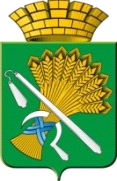 АДМИНИСТРАЦИЯ КАМЫШЛОВСКОГО ГОРОДСКОГО ОКРУГАП О С Т А Н О В Л Е Н И Еот 04.04.2023 N 355	О внесении изменений в муниципальную программу «Развитие социально-экономического комплекса Камышловского городского округа на 2021-2027 годы»,  утвержденную постановлением главы Камышловского городского округа от 09.11.2018 года №965 (с изменениями внесенными постановлениями от 08.02.2021 №96; от 19.04.2021 №274;  от 18.06.2021 №417, от 20.07.2021 № 495, от 24.09.2021 №694,  от 14.12.2021 № 926, от 25.01.2022 №51, от 10.02.2022 №113,  от 04.04.2022 №282, от 21.06.2022 №524, от 11.08.2022 №730, от 14.10.2022 №965, от 29.12.2022 №1293, от 27.01.2023 №85)	В соответствии со статьей 179 Бюджетного кодекса Российской Федерации», с Федеральным законом от 06.10.2003г № 131 «Об общих принципах организации местного самоуправления в Российской Федерации,  с Решениями Думы Камышловского городского округа от 16.02.2023 №204, от 16.03.2023 №217 «О внесении изменений в Решение Думы Камышловского городского округа от 08.12.2022 № 180 «О бюджете Камышловского городского округа на 2023 год и плановый период 2024 и 2025 годов», с постановлением главы Камышловского городского округа от 04.10.2013 № 1786 «Об утверждении Порядка формирования и реализации муниципальных программ Камышловского городского округа» (с учетом внесенных изменений от 05.12.2013 №2216, от 09.10.2014 №1612, от 24.09.2020 №632, от 09.08.2022 № 718, от 24.08.2022 №779), руководствуясь Уставом Камышловского городского округа, администрация Камышловского городского округаПОСТАНОВЛЯЕТ:1. Внести в муниципальную программу «Развитие социально-экономического комплекса Камышловского городского округа на 2021-2027 годы», утвержденную постановлением главы Камышловского городского округа от 09.11.2018 г. №965 (с изменениями внесенными постановлениями от 08.02.2021 №96; от 19.04.2021 №274; от 18.06.2021 №417, от 20.07.2021 № 495, от 24.09.2021 №694, от 14.12.2021 №926, от 25.01.2022 №51,от 10.02.2022 №113, от 04.04.2022 №2822, от 21.06.2022 №524, от 11.08.2022 №730, от 14.10.2022 №965, от 29.12.2022 №1293, от 27.01.2023 №85), следующие изменения:1.1. Паспорт       муниципальной     Программы     «Развитие   социально-экономического комплекса Камышловского городского округа на 2021-2027 годы» утвердить в новой редакции (прилагается).1.2. Приложение №1 «Цели, задачи и целевые показатели реализации муниципальной программы «Развитие социально-экономического комплексаКамышловского городского округа на 2021- 2027 годы» изложить в новой редакции (прилагается).1.3. Приложение №2 «План мероприятий по выполнению программы «Развитие социально - экономического комплекса Камышловского городского округа на 2021-2027 годы» изложить в новой редакции (прилагается).	2. Настоящее постановление разместить на официальном сайте Камышловского городского округа и опубликовать в газете «Камышловские известия».3. Контроль за выполнением настоящего постановления возложить на заместителя главы Камышловского городского округа Власову Е.Н.ГлаваКамышловского городского округа                                                     А.В. ПоловниковУТВЕРЖДЕНпостановлением администрацииКамышловского городского округаот 04.04.2023 № 355УТВЕРЖДЕНпостановлением администрацииКамышловского городского округаот 04.04.2023 № 355УТВЕРЖДЕНпостановлением администрацииКамышловского городского округаот 04.04.2023 № 355ПАСПОРТПАСПОРТПАСПОРТмуниципальной программымуниципальной программымуниципальной программы«Развитие социально - экономического комплекса Камышловского городского округа на 2021-2027 годы»«Развитие социально - экономического комплекса Камышловского городского округа на 2021-2027 годы»«Развитие социально - экономического комплекса Камышловского городского округа на 2021-2027 годы»Ответственный исполнитель муниципальной программыАдминистрация Камышловского городского округаАдминистрация Камышловского городского округаСроки реализации муниципальной программы2021 -2027 годыЦели и задачи муниципальной программыЦель 1. Создание условий для формирования и предоставления земельных участков под объекты жилищно-гражданского строительства на территории Камышловского городского округа и ведение единых методологическихЦель 1. Создание условий для формирования и предоставления земельных участков под объекты жилищно-гражданского строительства на территории Камышловского городского округа и ведение единых методологическихЦели и задачи муниципальной программыЗадача 1.1. Разработка документации по планировке территории, в целях создания условий для развития капитального строительства, в т.ч. жилищногоЗадача 1.1. Разработка документации по планировке территории, в целях создания условий для развития капитального строительства, в т.ч. жилищногоЦели и задачи муниципальной программыЗадача 1.2. Внедрение геоинформационной системы обеспечения градостроительной деятельностиЗадача 1.2. Внедрение геоинформационной системы обеспечения градостроительной деятельностиЦели и задачи муниципальной программыЗадача 1.3. Разработка проектно-сметной документации на объекты капитального строительства (в т.ч. экспертиза сметной документации)Задача 1.3. Разработка проектно-сметной документации на объекты капитального строительства (в т.ч. экспертиза сметной документации)Цели и задачи муниципальной программыЗадача 1.4. Проведение землеустроительных работ по описанию местоположения границ территориальных зонЗадача 1.4. Проведение землеустроительных работ по описанию местоположения границ территориальных зонЦели и задачи муниципальной программыЗадача 1.5. Разработка проектной документации в целях сохранения объектов культурного наследияЗадача 1.5. Разработка проектной документации в целях сохранения объектов культурного наследияЦели и задачи муниципальной программыЦель 2. Организация регулярных перевозок пассажиров на территории Камышловского городского округа. Повышение качества транспортного обслуживания.Цель 2. Организация регулярных перевозок пассажиров на территории Камышловского городского округа. Повышение качества транспортного обслуживания.Цели и задачи муниципальной программыЗадача 2.1. Создание эффективных маршрутов, связывающих крупные микрорайоны проживания жителей города. Обеспечение приоритета в движении маршрутных транспортных средств.Задача 2.1. Создание эффективных маршрутов, связывающих крупные микрорайоны проживания жителей города. Обеспечение приоритета в движении маршрутных транспортных средств.Цели и задачи муниципальной программыЗадача 2.2. Мониторинг соблюдения нормативов Социального стандарта транспортного обслуживания населения при осуществлении перевозок пассажиров и багажа автомобильным транспортомЗадача 2.2. Мониторинг соблюдения нормативов Социального стандарта транспортного обслуживания населения при осуществлении перевозок пассажиров и багажа автомобильным транспортомЦели и задачи муниципальной программыЦель 3. Развитие жилищно-коммунального комплекса на территории Камышловского городского округа. Активизация в Камышловском городском округе практических действий и расширение набора инструментов политики энергосбережения, способных обеспечить повышение энергоэффективности экономики муниципального образования, снижения удельного энергопотребления в бюджетных организациях, жилищно-коммунальном хозяйстве, на транспорте и в сфере услугЦель 3. Развитие жилищно-коммунального комплекса на территории Камышловского городского округа. Активизация в Камышловском городском округе практических действий и расширение набора инструментов политики энергосбережения, способных обеспечить повышение энергоэффективности экономики муниципального образования, снижения удельного энергопотребления в бюджетных организациях, жилищно-коммунальном хозяйстве, на транспорте и в сфере услугЦели и задачи муниципальной программыЗадача 3.1. Проведение стратегического мониторинга и анализа ключевых показателей в сфере энергетики и жилищно-коммунального хозяйства Камышловского городского округа.Задача 3.1. Проведение стратегического мониторинга и анализа ключевых показателей в сфере энергетики и жилищно-коммунального хозяйства Камышловского городского округа.Цели и задачи муниципальной программыЦель 4. Повышение уровня жизни населения и создание условий для эффективного использования энергетических ресурсов на территории Камышловского городского округаЦель 4. Повышение уровня жизни населения и создание условий для эффективного использования энергетических ресурсов на территории Камышловского городского округаЦели и задачи муниципальной программыЗадача 4.1. Оптимизация развития коммунальной инфраструктурыЗадача 4.1. Оптимизация развития коммунальной инфраструктурыЦели и задачи муниципальной программыЦель 5. Совершенствование системы благоустройства и озеленения Камышловского городского округаЦель 5. Совершенствование системы благоустройства и озеленения Камышловского городского округаЦели и задачи муниципальной программыЗадача 5.1. Повышение уровня благоустройства городаЗадача 5.1. Повышение уровня благоустройства городаЦели и задачи муниципальной программыЗадача 5.2. Улучшение санитарного и эстетического состояния городаЗадача 5.2. Улучшение санитарного и эстетического состояния городаЦели и задачи муниципальной программыЦель 6. Улучшение экологической безопасности на территории Камышловского городского округа на основе максимально возможного в существующих социально-экономических условиях уменьшения масштабов воздействия вредных экологических факторов техногенного и антропогенного характера на воздушный бассейн, поверхностные и подземные воды, земельные ресурсы, растительный и животный мирЦель 6. Улучшение экологической безопасности на территории Камышловского городского округа на основе максимально возможного в существующих социально-экономических условиях уменьшения масштабов воздействия вредных экологических факторов техногенного и антропогенного характера на воздушный бассейн, поверхностные и подземные воды, земельные ресурсы, растительный и животный мирЦели и задачи муниципальной программыЗадача 6.1. Улучшение санитарного и экологического состояния городаЗадача 6.1. Улучшение санитарного и экологического состояния городаЦели и задачи муниципальной программыЦель 7. Обеспечение нормального и безопасного транспортного сообщения по автомобильным дорогам общего пользования Камышловского городского округа и дальнейшее развитие сети автомобильных дорогЦель 7. Обеспечение нормального и безопасного транспортного сообщения по автомобильным дорогам общего пользования Камышловского городского округа и дальнейшее развитие сети автомобильных дорогЦели и задачи муниципальной программыЗадача 7.1. Содержать существующую сеть автомобильных дорог в состоянии, обеспечивающем нормальное и безопасное транспортное сообщение, путем осуществления в течение года работы по содержанию 153,3 км автомобильных дорог и содержания светофорных объектов в надлежащем видеЗадача 7.1. Содержать существующую сеть автомобильных дорог в состоянии, обеспечивающем нормальное и безопасное транспортное сообщение, путем осуществления в течение года работы по содержанию 153,3 км автомобильных дорог и содержания светофорных объектов в надлежащем видеЦели и задачи муниципальной программыЦель 8. Повышение уровня и качества жизни отдельных категорий граждан и социально ориентированных некоммерческих организаций, путем предоставления различных мер социальной поддержки и субсидийЦель 8. Повышение уровня и качества жизни отдельных категорий граждан и социально ориентированных некоммерческих организаций, путем предоставления различных мер социальной поддержки и субсидийЦели и задачи муниципальной программыЗадача 8.1. Оказание дополнительных мер социальной поддержки, стимулирующего характера для повышения качества жизни отдельных категорий гражданЗадача 8.1. Оказание дополнительных мер социальной поддержки, стимулирующего характера для повышения качества жизни отдельных категорий гражданЦели и задачи муниципальной программыЗадача 8.2. Поддержка социально ориентированных некоммерческих организаций на территории Камышловского городского округаЗадача 8.2. Поддержка социально ориентированных некоммерческих организаций на территории Камышловского городского округаЦели и задачи муниципальной программыЦель 9. Содействие развитию малого и среднего предпринимательства на территории Камышловского городского округа и повышение их конкурентоспособности, обеспечение занятости и самозанятости населения Камышловского городского округаЦель 9. Содействие развитию малого и среднего предпринимательства на территории Камышловского городского округа и повышение их конкурентоспособности, обеспечение занятости и самозанятости населения Камышловского городского округаЦели и задачи муниципальной программыЗадача 9.1. Совершенствование внешней среды развития малого и среднего предпринимательстваЗадача 9.1. Совершенствование внешней среды развития малого и среднего предпринимательстваЦели и задачи муниципальной программыЗадача 9.2. Финансовая поддержка субъектов малого и среднего предпринимательстваЗадача 9.2. Финансовая поддержка субъектов малого и среднего предпринимательстваЦели и задачи муниципальной программыЗадача 9.3. Развитие потребительского рынка и услуг на территории Камышловского городского округаЗадача 9.3. Развитие потребительского рынка и услуг на территории Камышловского городского округаЦели и задачи муниципальной программыЗадача 9.4. Поощрение субъектов малого и среднего предпринимательства, внесших наиболее значимый вклад в развитие Камышловского городского округаЗадача 9.4. Поощрение субъектов малого и среднего предпринимательства, внесших наиболее значимый вклад в развитие Камышловского городского округаЦели и задачи муниципальной программыЦель 10. За счет различных источников финансирования, поэтапно модернизируя все основные составляющие превратить городскую систему защиты населения и территории от ЧС к 2027 году в современную систему способную выполнять задачи по предназначению (обеспечить защиту населения от опасностей, возникающих при введении военных действий или вследствие этих действий, от чрезвычайных ситуаций природного и техногенного характера)Цель 10. За счет различных источников финансирования, поэтапно модернизируя все основные составляющие превратить городскую систему защиты населения и территории от ЧС к 2027 году в современную систему способную выполнять задачи по предназначению (обеспечить защиту населения от опасностей, возникающих при введении военных действий или вследствие этих действий, от чрезвычайных ситуаций природного и техногенного характера)Цели и задачи муниципальной программыЗадача 10.1. Перевод системы оповещения руководящего состава РСЧС и всех категорий населения на АПК "Грифон". Содержание системы в рабочем состоянии.Задача 10.1. Перевод системы оповещения руководящего состава РСЧС и всех категорий населения на АПК "Грифон". Содержание системы в рабочем состоянии.Цели и задачи муниципальной программыЗадача 10.2. Совершенствовать инженерную защиту населения, улучшить содержание и использование защитных сооружений ГОЗадача 10.2. Совершенствовать инженерную защиту населения, улучшить содержание и использование защитных сооружений ГОЦели и задачи муниципальной программыЗадача 10.3. Создать резерв средств индивидуальной защитыЗадача 10.3. Создать резерв средств индивидуальной защитыЦели и задачи муниципальной программыЗадача 10.4. Организовать качественную подготовку руководящего состава РСЧС, специалистов органов управления и населения в области защиты населения и территорий от ЧСЗадача 10.4. Организовать качественную подготовку руководящего состава РСЧС, специалистов органов управления и населения в области защиты населения и территорий от ЧСЦели и задачи муниципальной программыЗадача 10.5. Совершенствовать подготовку и содержание в готовности необходимых сил и средств для защиты населения и территорий от ЧСЗадача 10.5. Совершенствовать подготовку и содержание в готовности необходимых сил и средств для защиты населения и территорий от ЧСЦели и задачи муниципальной программыЗадача 10.6. Создать запасы материально-технических, продовольственных, медицинских и иных средств для первоочередного обеспечения пострадавшего населенияЗадача 10.6. Создать запасы материально-технических, продовольственных, медицинских и иных средств для первоочередного обеспечения пострадавшего населенияЦели и задачи муниципальной программыЗадача 10.7. Готовность к приему эвакуируемого населения, материальных и культурных ценностей в безопасные районыЗадача 10.7. Готовность к приему эвакуируемого населения, материальных и культурных ценностей в безопасные районыЦели и задачи муниципальной программыЗадача 10.8. Создание резервов финансовых и материальных ресурсов для ликвидации ЧСЗадача 10.8. Создание резервов финансовых и материальных ресурсов для ликвидации ЧСЦели и задачи муниципальной программыЗадача 10.9. Обеспечение деятельности ЕДДС Камышловского городского округаЗадача 10.9. Обеспечение деятельности ЕДДС Камышловского городского округаЦели и задачи муниципальной программыЦель 11. Максимальное снижение количества пожаров и их последствий, создание безопасных условий в сфере пожарной безопасности для населения Камышловского городского округа. Обеспечение надлежащего состояния источников противопожарного водоснабжения, содержание в исправном состоянии средств обеспечения пожарной безопасности жилых и общественных зданий, находящихся в муниципальной собственности.Цель 11. Максимальное снижение количества пожаров и их последствий, создание безопасных условий в сфере пожарной безопасности для населения Камышловского городского округа. Обеспечение надлежащего состояния источников противопожарного водоснабжения, содержание в исправном состоянии средств обеспечения пожарной безопасности жилых и общественных зданий, находящихся в муниципальной собственности.Цели и задачи муниципальной программыЗадача 11.1. Создание необходимых условий для укрепления пожарной безопасности на территории Камышловского городского округа, организации тушения пожаров, предотвращения гибели и травмирования людей. Уменьшение размеров материальных потерь от огняЗадача 11.1. Создание необходимых условий для укрепления пожарной безопасности на территории Камышловского городского округа, организации тушения пожаров, предотвращения гибели и травмирования людей. Уменьшение размеров материальных потерь от огняЦели и задачи муниципальной программыЗадача 11.2. Улучшение материально-технической базыЗадача 11.2. Улучшение материально-технической базыЦели и задачи муниципальной программыЦель 12. Реализация государственной политики в области профилактики терроризма, минимизации и (или) ликвидации последствий его проявлений, а также защита личности, общества и государства от террористических актов и иных проявлений терроризма на территории Камышловского городского округаЦель 12. Реализация государственной политики в области профилактики терроризма, минимизации и (или) ликвидации последствий его проявлений, а также защита личности, общества и государства от террористических актов и иных проявлений терроризма на территории Камышловского городского округаЦели и задачи муниципальной программыЗадача 12.1. Обеспечение выполнения требований к антитеррористической защищенности объектов (территорий), находящихся в муниципальной собственности или в ведении органов местного самоуправления и мест массового пребывания людейЗадача 12.1. Обеспечение выполнения требований к антитеррористической защищенности объектов (территорий), находящихся в муниципальной собственности или в ведении органов местного самоуправления и мест массового пребывания людейЦели и задачи муниципальной программыЗадача 12.2. Организация и проведение в Камышловском городском округе информационно-пропагандистских мероприятий по разъяснению сущности терроризма и его общественной безопасности, а также по формированию у граждан неприятия идеологии терроризма, в том числе путем распространения информационных материалов, печатной продукции, проведения разъяснительной работы и иных мероприятийЗадача 12.2. Организация и проведение в Камышловском городском округе информационно-пропагандистских мероприятий по разъяснению сущности терроризма и его общественной безопасности, а также по формированию у граждан неприятия идеологии терроризма, в том числе путем распространения информационных материалов, печатной продукции, проведения разъяснительной работы и иных мероприятийЦели и задачи муниципальной программыЗадача 12.3. Поддержание в состоянии постоянной готовности к эффективному использованию сил и средств муниципального образования, предназначенных для минимизации и (или) ликвидации последствий проявлений терроризма и его неблагоприятного морально-психологического воздействия на общество или отдельные социальные группыЗадача 12.3. Поддержание в состоянии постоянной готовности к эффективному использованию сил и средств муниципального образования, предназначенных для минимизации и (или) ликвидации последствий проявлений терроризма и его неблагоприятного морально-психологического воздействия на общество или отдельные социальные группыЦели и задачи муниципальной программыЦель 13. Развитие информационного потенциала Архивного фонда Российской Федерации на территории Камышловского городского округа и повышение безопасности хранения архивных документовЦель 13. Развитие информационного потенциала Архивного фонда Российской Федерации на территории Камышловского городского округа и повышение безопасности хранения архивных документовЦели и задачи муниципальной программыЗадача 13.1. Сохранение и повышение безопасности архивных документов как части историко-культурного достояния информационных ресурсов Камышловского городского округаЗадача 13.1. Сохранение и повышение безопасности архивных документов как части историко-культурного достояния информационных ресурсов Камышловского городского округаЦели и задачи муниципальной программыЗадача 13.2. Обеспечение исполнения администрацией Камышловского городского округа государственных полномочий Свердловской области по хранению, учету и использованию архивных документов, относящихся к государственной собственности Свердловской областиЗадача 13.2. Обеспечение исполнения администрацией Камышловского городского округа государственных полномочий Свердловской области по хранению, учету и использованию архивных документов, относящихся к государственной собственности Свердловской областиЦели и задачи муниципальной программыЦель 14. Обеспечение информационной открытости органов местного самоуправления Камышловского городского округа и реализации права граждан на получение с учетом актуальных потребностей гражданского общества полной и объективной информации экономической и социальной направленностиЦель 14. Обеспечение информационной открытости органов местного самоуправления Камышловского городского округа и реализации права граждан на получение с учетом актуальных потребностей гражданского общества полной и объективной информации экономической и социальной направленностиЦели и задачи муниципальной программыЗадача 14.1. Организация информирования населения Камышловского городского округа через средства массовой информации о деятельности органов местного самоуправления, в том числе широкого и последовательного освещения реализации приоритетных направлений социально-экономического развития городского округа, участия в реализации федеральных, региональных программ, проектов и мероприятийЗадача 14.1. Организация информирования населения Камышловского городского округа через средства массовой информации о деятельности органов местного самоуправления, в том числе широкого и последовательного освещения реализации приоритетных направлений социально-экономического развития городского округа, участия в реализации федеральных, региональных программ, проектов и мероприятийЦели и задачи муниципальной программыЦель 15. Обеспечение реализации мероприятий муниципальной программы "Развитие социально - экономического комплекса Камышловского городского округа на 2021-2027 годы"Цель 15. Обеспечение реализации мероприятий муниципальной программы "Развитие социально - экономического комплекса Камышловского городского округа на 2021-2027 годы"Цели и задачи муниципальной программыЗадача 15.1. Реализация государственного полномочия по созданию административных комиссий и по определению перечня должностных лиц, уполномоченных составлять протоколы об административных правонарушениях, предусмотренных законом Свердловской областиЗадача 15.1. Реализация государственного полномочия по созданию административных комиссий и по определению перечня должностных лиц, уполномоченных составлять протоколы об административных правонарушениях, предусмотренных законом Свердловской областиЦели и задачи муниципальной программыЗадача 15.2. Реализация государственного полномочия по составлению (изменению, дополнению) списков кандидатов в присяжные заседатели судов общей юрисдикции в Российской ФедерацииЗадача 15.2. Реализация государственного полномочия по составлению (изменению, дополнению) списков кандидатов в присяжные заседатели судов общей юрисдикции в Российской ФедерацииЦели и задачи муниципальной программыЗадача 15.3. Обеспечение исполнения бюджетной сметыЗадача 15.3. Обеспечение исполнения бюджетной сметыЦели и задачи муниципальной программыЦель 16. Повышение качества условий проживания населения Камышловского городского округа за счет формирования благоприятной среды.Цель 16. Повышение качества условий проживания населения Камышловского городского округа за счет формирования благоприятной среды.Цели и задачи муниципальной программыЗадача 16.1. Улучшение условий проживания граждан за счет реализации мероприятий по проведению капитального ремонта общего имущества в многоквартирных домахЗадача 16.1. Улучшение условий проживания граждан за счет реализации мероприятий по проведению капитального ремонта общего имущества в многоквартирных домахЦели и задачи муниципальной программыЦель 17. Обеспечение устойчивого сокращения непригодного для проживания жилищного фонда с расселением к 1 сентября 2025 года не менее 9 025,50 кв. метров аварийного жилищного фонда, в котором проживает не менее 652 человека.Цель 17. Обеспечение устойчивого сокращения непригодного для проживания жилищного фонда с расселением к 1 сентября 2025 года не менее 9 025,50 кв. метров аварийного жилищного фонда, в котором проживает не менее 652 человека.Цели и задачи муниципальной программыЗадача 17.1. Переселение граждан из многоквартирных домов, признанных до 1 января 2017 года в установленном порядке аварийными в связи с физическим износом в процессе их эксплуатации и подлежащими сносу или реконструкции. Минимизация издержек по содержанию аварийных домов и сокращению сроков введения земельных участков, освободившихся после сноса домов, в хозяйственный оборот. Стимулирование строительного комплекса Камышловского городского округа.Задача 17.1. Переселение граждан из многоквартирных домов, признанных до 1 января 2017 года в установленном порядке аварийными в связи с физическим износом в процессе их эксплуатации и подлежащими сносу или реконструкции. Минимизация издержек по содержанию аварийных домов и сокращению сроков введения земельных участков, освободившихся после сноса домов, в хозяйственный оборот. Стимулирование строительного комплекса Камышловского городского округа.Цели и задачи муниципальной программыЦель 18. Предоставление государственной поддержки в решении жилищной проблемы молодым семьям, признанным в установленном порядке нуждающимися в улучшении жилищных условийЦель 18. Предоставление государственной поддержки в решении жилищной проблемы молодым семьям, признанным в установленном порядке нуждающимися в улучшении жилищных условийЦели и задачи муниципальной программыЗадача 18.1. Предоставление мер государственной и муниципальной поддержки в решении жилищной проблемы молодым семьямЗадача 18.1. Предоставление мер государственной и муниципальной поддержки в решении жилищной проблемы молодым семьямЦели и задачи муниципальной программыЦель 19. Предоставление региональной поддержки молодым семьям на улучшение жилищных условийЦель 19. Предоставление региональной поддержки молодым семьям на улучшение жилищных условийЦели и задачи муниципальной программыЗадача 19.1. Предоставление региональных социальных выплат молодым семьям на улучшение жилищных условийЗадача 19.1. Предоставление региональных социальных выплат молодым семьям на улучшение жилищных условийЦели и задачи муниципальной программыЦель 20. Обеспечение доступности качественного общего образования, соответствующего требованиям инновационного социально-экономического развития Камышловского городского округаЦель 20. Обеспечение доступности качественного общего образования, соответствующего требованиям инновационного социально-экономического развития Камышловского городского округаЦели и задачи муниципальной программыЗадача 20.1. Обеспечение детей современными условиями при реализации государственного стандарта общего образованияЗадача 20.1. Обеспечение детей современными условиями при реализации государственного стандарта общего образованияПеречень подпрограмм муниципальной программы(при их наличии)1. Стимулирование развития инфраструктуры Камышловского городского округа1. Стимулирование развития инфраструктуры Камышловского городского округаПеречень подпрограмм муниципальной программы(при их наличии)2. Развитие транспортного комплекса на территории Камышловского городского округа2. Развитие транспортного комплекса на территории Камышловского городского округаПеречень подпрограмм муниципальной программы(при их наличии)3. Развитие жилищно-коммунального хозяйства и повышение энергетической эффективности Камышловского городского округа3. Развитие жилищно-коммунального хозяйства и повышение энергетической эффективности Камышловского городского округаПеречень подпрограмм муниципальной программы(при их наличии)4. Развитие газификации на территории Камышловского городского округа4. Развитие газификации на территории Камышловского городского округаПеречень подпрограмм муниципальной программы(при их наличии)5. Благоустройство и озеленение Камышловского городского округа5. Благоустройство и озеленение Камышловского городского округаПеречень подпрограмм муниципальной программы(при их наличии)6. Охрана окружающей среды Камышловского городского округа6. Охрана окружающей среды Камышловского городского округаПеречень подпрограмм муниципальной программы(при их наличии)7. Обеспечение мероприятий по повышению безопасности дорожного движения на территории Камышловского городского округа7. Обеспечение мероприятий по повышению безопасности дорожного движения на территории Камышловского городского округаПеречень подпрограмм муниципальной программы(при их наличии)8. Социальная поддержка отдельных категорий граждан на территории Камышловского городского округа8. Социальная поддержка отдельных категорий граждан на территории Камышловского городского округаПеречень подпрограмм муниципальной программы(при их наличии)9. Развитие малого и среднего предпринимательства на территории Камышловского городского округа9. Развитие малого и среднего предпринимательства на территории Камышловского городского округаПеречень подпрограмм муниципальной программы(при их наличии)10. Обеспечение мероприятий по гражданской обороне, предупреждению чрезвычайных ситуаций природного и техногенного характера, безопасности людей на водных объектах на территории Камышловского городского округа10. Обеспечение мероприятий по гражданской обороне, предупреждению чрезвычайных ситуаций природного и техногенного характера, безопасности людей на водных объектах на территории Камышловского городского округаПеречень подпрограмм муниципальной программы(при их наличии)11. Пожарная безопасность на территории Камышловского городского округа11. Пожарная безопасность на территории Камышловского городского округаПеречень подпрограмм муниципальной программы(при их наличии)12. Обеспечение общественной безопасности на территории Камышловского городского округа12. Обеспечение общественной безопасности на территории Камышловского городского округаПеречень подпрограмм муниципальной программы(при их наличии)13. Обеспечение деятельности по комплектованию, учету, хранению и использованию архивных документов13. Обеспечение деятельности по комплектованию, учету, хранению и использованию архивных документовПеречень подпрограмм муниципальной программы(при их наличии)14. Информационное обеспечение деятельности органов местного самоуправления Камышловского городского округа14. Информационное обеспечение деятельности органов местного самоуправления Камышловского городского округаПеречень подпрограмм муниципальной программы(при их наличии)15. Обеспечение реализации мероприятий муниципальной программы "Развитие социально-экономического комплекса Камышловского городского округа на 2021-2027 годы15. Обеспечение реализации мероприятий муниципальной программы "Развитие социально-экономического комплекса Камышловского городского округа на 2021-2027 годыПеречень подпрограмм муниципальной программы(при их наличии)16. Ремонт муниципального жилого фонда на территории Камышловского городского округа16. Ремонт муниципального жилого фонда на территории Камышловского городского округаПеречень подпрограмм муниципальной программы(при их наличии)17. Переселение граждан на территории Камышловского городского округа из аварийного жилищного фонда17. Переселение граждан на территории Камышловского городского округа из аварийного жилищного фондаПеречень подпрограмм муниципальной программы(при их наличии)18. Обеспечение жильем молодых семей18. Обеспечение жильем молодых семейПеречень подпрограмм муниципальной программы(при их наличии)19. Предоставление региональной поддержки молодым семьям на улучшение жилищных условий19. Предоставление региональной поддержки молодым семьям на улучшение жилищных условийПеречень подпрограмм муниципальной программы(при их наличии)20. Модернизация школьных систем образования20. Модернизация школьных систем образованияПеречень основных целевых показателей муниципальной программы1. Площадь территорий, предназначенных для развития жилищного строительства, на которых разработаны проекты планировки1. Площадь территорий, предназначенных для развития жилищного строительства, на которых разработаны проекты планировкиПеречень основных целевых показателей муниципальной программы2. Площадь введенного жилья на территории Камышловского городского округа2. Площадь введенного жилья на территории Камышловского городского округаПеречень основных целевых показателей муниципальной программы3. Уровень внедрения геоинформационной системы обеспечения градостроительной деятельности с приобретением и установкой соответственного программного обеспечения и оборудования3. Уровень внедрения геоинформационной системы обеспечения градостроительной деятельности с приобретением и установкой соответственного программного обеспечения и оборудованияПеречень основных целевых показателей муниципальной программы4. Подготовка инвестиционных программ и разработка проектно-сметной документации на объекты капитального строительства (в т.ч. экспертиза сметной документации)4. Подготовка инвестиционных программ и разработка проектно-сметной документации на объекты капитального строительства (в т.ч. экспертиза сметной документации)Перечень основных целевых показателей муниципальной программы5. Обеспеченность актуализированными документами территориального планирования и градостроительного зонирования5. Обеспеченность актуализированными документами территориального планирования и градостроительного зонированияПеречень основных целевых показателей муниципальной программы6. Подготовка проектной документации6. Подготовка проектной документацииПеречень основных целевых показателей муниципальной программы7. Количество муниципальных маршрутов7. Количество муниципальных маршрутовПеречень основных целевых показателей муниципальной программы8. Объем финансирования для обеспечения нормативов Социального стандарта транспортного обслуживания8. Объем финансирования для обеспечения нормативов Социального стандарта транспортного обслуживанияПеречень основных целевых показателей муниципальной программы9. Протяженность отремонтированных (модернизированных) инженерных сетей, объектов организации коммунального комплекса9. Протяженность отремонтированных (модернизированных) инженерных сетей, объектов организации коммунального комплексаПеречень основных целевых показателей муниципальной программы10. Количество муниципальных унитарных предприятий, которым предоставлена поддержка (субсидии)10. Количество муниципальных унитарных предприятий, которым предоставлена поддержка (субсидии)Перечень основных целевых показателей муниципальной программы11. Обеспечение природным газом объектов коммунального комплекса Камышловского городского округа11. Обеспечение природным газом объектов коммунального комплекса Камышловского городского округаПеречень основных целевых показателей муниципальной программы12. Количество светоточек12. Количество светоточекПеречень основных целевых показателей муниципальной программы13. ремонт фонтана в Центральном городском сквере13. ремонт фонтана в Центральном городском сквереПеречень основных целевых показателей муниципальной программы14. Количество обустроенных детских площадок14. Количество обустроенных детских площадокПеречень основных целевых показателей муниципальной программы15. Количество предоставленных субсидий15. Количество предоставленных субсидийПеречень основных целевых показателей муниципальной программы16. Количество технологических присоединений к электрическим сетям16. Количество технологических присоединений к электрическим сетямПеречень основных целевых показателей муниципальной программы17. Количество реализованных проектов17. Количество реализованных проектовПеречень основных целевых показателей муниципальной программы18. Ремонт мест накопления ТКО18. Ремонт мест накопления ТКОПеречень основных целевых показателей муниципальной программы19. Создание контейнерных площадок (мест накопления ТКО)19. Создание контейнерных площадок (мест накопления ТКО)Перечень основных целевых показателей муниципальной программы20. Количество отловленных животных без владельцев, обитающими на территории Камышловского городского округа20. Количество отловленных животных без владельцев, обитающими на территории Камышловского городского округаПеречень основных целевых показателей муниципальной программы21. Ликвидация несанкционированных свалок21. Ликвидация несанкционированных свалокПеречень основных целевых показателей муниципальной программы22. Объем транспортированных и утилизированных автомобильных покрышек22. Объем транспортированных и утилизированных автомобильных покрышекПеречень основных целевых показателей муниципальной программы23. Усиление дорожного покрытия от общего количества дорог общего пользования, подлежащих обслуживанию23. Усиление дорожного покрытия от общего количества дорог общего пользования, подлежащих обслуживаниюПеречень основных целевых показателей муниципальной программы24. Доля усиления дорожного покрытия от общего количества дорог общего пользования, подлежащих обслуживанию24. Доля усиления дорожного покрытия от общего количества дорог общего пользования, подлежащих обслуживаниюПеречень основных целевых показателей муниципальной программы25. Протяженность обслуживаемых дорог25. Протяженность обслуживаемых дорогПеречень основных целевых показателей муниципальной программы26. Количество обслуживаемых светофорных объектов26. Количество обслуживаемых светофорных объектовПеречень основных целевых показателей муниципальной программы27. Количество граждан, получивших льготу (бани)27. Количество граждан, получивших льготу (бани)Перечень основных целевых показателей муниципальной программы28. Количество граждан, получивших вознаграждение (почетные граждане города Камышлова)28. Количество граждан, получивших вознаграждение (почетные граждане города Камышлова)Перечень основных целевых показателей муниципальной программы29. Количество граждан, получивших вознаграждение (председатели уличных комитетов)29. Количество граждан, получивших вознаграждение (председатели уличных комитетов)Перечень основных целевых показателей муниципальной программы30. Количество граждан (организаций), получивших памятные подарки30. Количество граждан (организаций), получивших памятные подаркиПеречень основных целевых показателей муниципальной программы31. Количество граждан, получающих субсидии СО31. Количество граждан, получающих субсидии СОПеречень основных целевых показателей муниципальной программы32. Количество граждан, получающих компенсации расходов СО32. Количество граждан, получающих компенсации расходов СОПеречень основных целевых показателей муниципальной программы33. Количество граждан, получающих компенсации расходов РФ33. Количество граждан, получающих компенсации расходов РФПеречень основных целевых показателей муниципальной программы34. Количество граждан, получивших меру социальной поддержки34. Количество граждан, получивших меру социальной поддержкиПеречень основных целевых показателей муниципальной программы35. Количество мероприятий (для граждан старшего поколения)35. Количество мероприятий (для граждан старшего поколения)Перечень основных целевых показателей муниципальной программы36. Количество граждан, получающих компенсации (кап.ремонт)36. Количество граждан, получающих компенсации (кап.ремонт)Перечень основных целевых показателей муниципальной программы37. Количество граждан, получивших вознаграждение (знак отличия)37. Количество граждан, получивших вознаграждение (знак отличия)Перечень основных целевых показателей муниципальной программы38. Количество социально ориентированных некоммерческих организаций, получивших поддержку38. Количество социально ориентированных некоммерческих организаций, получивших поддержкуПеречень основных целевых показателей муниципальной программы39. Количество субъектов малого и среднего предпринимательства, (в КГО в том числе самозанятых граждан, зафиксировавших свой статус с учетом введения налогового режима для самозанятых)39. Количество субъектов малого и среднего предпринимательства, (в КГО в том числе самозанятых граждан, зафиксировавших свой статус с учетом введения налогового режима для самозанятых)Перечень основных целевых показателей муниципальной программы40. Создание новых рабочих мест40. Создание новых рабочих местПеречень основных целевых показателей муниципальной программы41. Организация и проведение ярмарок с участием субъектов малого и среднего предпринимательства и производителей сельскохозяйственной продукции41. Организация и проведение ярмарок с участием субъектов малого и среднего предпринимательства и производителей сельскохозяйственной продукцииПеречень основных целевых показателей муниципальной программы42. Количество организованных и проведенных мероприятий для субъектов малого и среднего предпринимательства42. Количество организованных и проведенных мероприятий для субъектов малого и среднего предпринимательстваПеречень основных целевых показателей муниципальной программы43. Процент охвата оповещения всех категорий населения43. Процент охвата оповещения всех категорий населенияПеречень основных целевых показателей муниципальной программы44. Доля укрываемого населения в защитных сооружениях44. Доля укрываемого населения в защитных сооруженияхПеречень основных целевых показателей муниципальной программы45. Наличие средств индивидуальной защиты45. Наличие средств индивидуальной защитыПеречень основных целевых показателей муниципальной программы46. Доля руководящего состава РСЧС, специалистов органов управления и населения прошедших подготовку в области защиты населения и территорий46. Доля руководящего состава РСЧС, специалистов органов управления и населения прошедших подготовку в области защиты населения и территорийПеречень основных целевых показателей муниципальной программы47. Количество подразделений47. Количество подразделенийПеречень основных целевых показателей муниципальной программы48. Объемы запасов48. Объемы запасовПеречень основных целевых показателей муниципальной программы49. Готовность эвакоорганов49. Готовность эвакооргановПеречень основных целевых показателей муниципальной программы50. Объем запасов резерва50. Объем запасов резерваПеречень основных целевых показателей муниципальной программы51. Качество приема, обработки и передачи информации51. Качество приема, обработки и передачи информацииПеречень основных целевых показателей муниципальной программы52. Повышение уровня пожарной защиты52. Повышение уровня пожарной защитыПеречень основных целевых показателей муниципальной программы53. Оснащение пожарным инвентарем, оборудование53. Оснащение пожарным инвентарем, оборудованиеПеречень основных целевых показателей муниципальной программы54. Обеспечение проверки состояния антитеррористической защищенности мест массового пребывания людей, своевременной актуализации паспортов антитеррористической защищенности54. Обеспечение проверки состояния антитеррористической защищенности мест массового пребывания людей, своевременной актуализации паспортов антитеррористической защищенностиПеречень основных целевых показателей муниципальной программы55. Обеспечение соответствия уровня антитеррористической защищенности объектов (территорий), находящихся в муниципальной собственности или в ведении органов местного самоуправления предъявляемым требованиям55. Обеспечение соответствия уровня антитеррористической защищенности объектов (территорий), находящихся в муниципальной собственности или в ведении органов местного самоуправления предъявляемым требованиямПеречень основных целевых показателей муниципальной программы56. Доля охвата населения КГО информационно-пропагандистскими мероприятиями по разъяснению сущности терроризма и его общественной опасности56. Доля охвата населения КГО информационно-пропагандистскими мероприятиями по разъяснению сущности терроризма и его общественной опасностиПеречень основных целевых показателей муниципальной программы57. Количество выпущенных (размещенных) видео-аудио роликов и печатной продукции по вопросам профилактики терроризма57. Количество выпущенных (размещенных) видео-аудио роликов и печатной продукции по вопросам профилактики терроризмаПеречень основных целевых показателей муниципальной программы58. Количество изготовленных и размещенных в средствах массовой информации (включая официальный сайт  муниципального образования) информационных материалов по вопросам профилактики терроризма58. Количество изготовленных и размещенных в средствах массовой информации (включая официальный сайт  муниципального образования) информационных материалов по вопросам профилактики терроризмаПеречень основных целевых показателей муниципальной программы59. Доля проведенных тренировок по отработке порядка действий при угрозе совершения или совершении террористического акта работников объектов (территорий), к антитеррористической защищенности которых установлены отдельные требования нормативными правовыми актами РФ, находящихся в муниципальной собственности или в ведении органов местного самоуправления59. Доля проведенных тренировок по отработке порядка действий при угрозе совершения или совершении террористического акта работников объектов (территорий), к антитеррористической защищенности которых установлены отдельные требования нормативными правовыми актами РФ, находящихся в муниципальной собственности или в ведении органов местного самоуправленияПеречень основных целевых показателей муниципальной программы60. Доля принятых на постоянное хранение архивных документов от общего количества документов Архивного фонда РФ, подлежащих приему в установленные законодательством сроки60. Доля принятых на постоянное хранение архивных документов от общего количества документов Архивного фонда РФ, подлежащих приему в установленные законодательством срокиПеречень основных целевых показателей муниципальной программы61. Количество единиц хранения архивных документов, относящихся к государственной собственности Свердловской области, хранящихся в архивах Камышловского городского округа61. Количество единиц хранения архивных документов, относящихся к государственной собственности Свердловской области, хранящихся в архивах Камышловского городского округаПеречень основных целевых показателей муниципальной программы62. Доля НПА и иных материалов, подлежащих обязательному опубликованию62. Доля НПА и иных материалов, подлежащих обязательному опубликованиюПеречень основных целевых показателей муниципальной программы63. Количество составленных протоколов63. Количество составленных протоколовПеречень основных целевых показателей муниципальной программы64. Процент реализации64. Процент реализации65. Исполнение бюджетной сметы65. Исполнение бюджетной сметы66. Уплата взноса нанимателями на капитальный ремонт общего имущества, соразмерно занимаемой площади в муниципальных квартирах66. Уплата взноса нанимателями на капитальный ремонт общего имущества, соразмерно занимаемой площади в муниципальных квартирах67. Количество жилых помещений приобретенных для переселения граждан из аварийного жилого фонда67. Количество жилых помещений приобретенных для переселения граждан из аварийного жилого фонда68. Доля приобретенных жилых помещений от общего количества жилых помещений, планируемых к приобретению для переселения граждан из аварийного жилого фонда.68. Доля приобретенных жилых помещений от общего количества жилых помещений, планируемых к приобретению для переселения граждан из аварийного жилого фонда.69. Количество молодых семей, получивших социальные выплаты69. Количество молодых семей, получивших социальные выплаты70. Доля молодых семей, получивших социальную выплату от численности молодых семей, состоявших на учете70. Доля молодых семей, получивших социальную выплату от численности молодых семей, состоявших на учете71. Количество молодых семей, получивших региональные социальные выплаты71. Количество молодых семей, получивших региональные социальные выплаты72. Доля молодых семей, получивших социальную выплату от численности молодых семей, состоявших на учете72. Доля молодых семей, получивших социальную выплату от численности молодых семей, состоявших на учете73. Количество объектов, в которых в полном объеме выполнены мероприятия по капитальному ремонту общеобразовательных организаций и их оснащению средствами обучения и воспитания73. Количество объектов, в которых в полном объеме выполнены мероприятия по капитальному ремонту общеобразовательных организаций и их оснащению средствами обучения и воспитанияОбьем финансированиямуниципальнойпрограммы по годам реализации, рублейОбьем финансированиямуниципальнойпрограммы по годам реализации, рублейВСЕГО:ВСЕГО:Обьем финансированиямуниципальнойпрограммы по годам реализации, рублейОбьем финансированиямуниципальнойпрограммы по годам реализации, рублей2 527 093 203,30 рублей2 527 093 203,30 рублейОбьем финансированиямуниципальнойпрограммы по годам реализации, рублейОбьем финансированиямуниципальнойпрограммы по годам реализации, рублейв том числе:в том числе:Обьем финансированиямуниципальнойпрограммы по годам реализации, рублейОбьем финансированиямуниципальнойпрограммы по годам реализации, рублей2021 год - 289 218 923,78 рублей,2022 год - 411 719 239,63 рублей,2023 год - 748 733 415,89 рублей,2024 год - 388 973 579,00 рублей,2025 год - 318 702 903,00 рублей, 
2026 год - 184 872 571,00 рублей, 
2027 год - 184 872 571,00 рублей2021 год - 289 218 923,78 рублей,2022 год - 411 719 239,63 рублей,2023 год - 748 733 415,89 рублей,2024 год - 388 973 579,00 рублей,2025 год - 318 702 903,00 рублей, 
2026 год - 184 872 571,00 рублей, 
2027 год - 184 872 571,00 рублейОбьем финансированиямуниципальнойпрограммы по годам реализации, рублейОбьем финансированиямуниципальнойпрограммы по годам реализации, рублей2021 год - 289 218 923,78 рублей,2022 год - 411 719 239,63 рублей,2023 год - 748 733 415,89 рублей,2024 год - 388 973 579,00 рублей,2025 год - 318 702 903,00 рублей, 
2026 год - 184 872 571,00 рублей, 
2027 год - 184 872 571,00 рублей2021 год - 289 218 923,78 рублей,2022 год - 411 719 239,63 рублей,2023 год - 748 733 415,89 рублей,2024 год - 388 973 579,00 рублей,2025 год - 318 702 903,00 рублей, 
2026 год - 184 872 571,00 рублей, 
2027 год - 184 872 571,00 рублейОбьем финансированиямуниципальнойпрограммы по годам реализации, рублейОбьем финансированиямуниципальнойпрограммы по годам реализации, рублей2021 год - 289 218 923,78 рублей,2022 год - 411 719 239,63 рублей,2023 год - 748 733 415,89 рублей,2024 год - 388 973 579,00 рублей,2025 год - 318 702 903,00 рублей, 
2026 год - 184 872 571,00 рублей, 
2027 год - 184 872 571,00 рублей2021 год - 289 218 923,78 рублей,2022 год - 411 719 239,63 рублей,2023 год - 748 733 415,89 рублей,2024 год - 388 973 579,00 рублей,2025 год - 318 702 903,00 рублей, 
2026 год - 184 872 571,00 рублей, 
2027 год - 184 872 571,00 рублейОбьем финансированиямуниципальнойпрограммы по годам реализации, рублейОбьем финансированиямуниципальнойпрограммы по годам реализации, рублейиз них:из них:Обьем финансированиямуниципальнойпрограммы по годам реализации, рублейОбьем финансированиямуниципальнойпрограммы по годам реализации, рублейобластной бюджет:областной бюджет:Обьем финансированиямуниципальнойпрограммы по годам реализации, рублейОбьем финансированиямуниципальнойпрограммы по годам реализации, рублей965 838 593,88 рублей965 838 593,88 рублейОбьем финансированиямуниципальнойпрограммы по годам реализации, рублейОбьем финансированиямуниципальнойпрограммы по годам реализации, рублейв том числе:в том числе:Обьем финансированиямуниципальнойпрограммы по годам реализации, рублейОбьем финансированиямуниципальнойпрограммы по годам реализации, рублей2021 год - 96 176 468,23 рублей, 
2022 год - 139 507 038,76 рублей, 
2023 год - 354 324 386,89 рублей, 
2024 год - 90 672 400,00 рублей, 
2025 год - 94 246 100,00 рублей, 
2026 год - 95 456 100,00 рублей, 
2027 год - 95 456 100,00 рублей2021 год - 96 176 468,23 рублей, 
2022 год - 139 507 038,76 рублей, 
2023 год - 354 324 386,89 рублей, 
2024 год - 90 672 400,00 рублей, 
2025 год - 94 246 100,00 рублей, 
2026 год - 95 456 100,00 рублей, 
2027 год - 95 456 100,00 рублейОбьем финансированиямуниципальнойпрограммы по годам реализации, рублейОбьем финансированиямуниципальнойпрограммы по годам реализации, рублейфедеральный бюджетфедеральный бюджетОбьем финансированиямуниципальнойпрограммы по годам реализации, рублейОбьем финансированиямуниципальнойпрограммы по годам реализации, рублей340 796 827,33 рублей340 796 827,33 рублейОбьем финансированиямуниципальнойпрограммы по годам реализации, рублейОбьем финансированиямуниципальнойпрограммы по годам реализации, рублейв том числе:в том числе:Обьем финансированиямуниципальнойпрограммы по годам реализации, рублейОбьем финансированиямуниципальнойпрограммы по годам реализации, рублей2021 год - 66 836 504,16 рублей, 
2022 год - 49 056 492,02 рублей, 
2023 год - 175 325 631,15 рублей, 
2024 год - 12 921 700,00 рублей, 
2025 год - 12 920 700,00 рублей, 
2026 год - 11 867 900,00 рублей, 
2027 год - 11 867 900,00 рублей2021 год - 66 836 504,16 рублей, 
2022 год - 49 056 492,02 рублей, 
2023 год - 175 325 631,15 рублей, 
2024 год - 12 921 700,00 рублей, 
2025 год - 12 920 700,00 рублей, 
2026 год - 11 867 900,00 рублей, 
2027 год - 11 867 900,00 рублейОбьем финансированиямуниципальнойпрограммы по годам реализации, рублейОбьем финансированиямуниципальнойпрограммы по годам реализации, рублейместный бюджетместный бюджетОбьем финансированиямуниципальнойпрограммы по годам реализации, рублейОбьем финансированиямуниципальнойпрограммы по годам реализации, рублей1 220 457 782,09 рублей1 220 457 782,09 рублейОбьем финансированиямуниципальнойпрограммы по годам реализации, рублейОбьем финансированиямуниципальнойпрограммы по годам реализации, рублейв том числе:в том числе:Обьем финансированиямуниципальнойпрограммы по годам реализации, рублейОбьем финансированиямуниципальнойпрограммы по годам реализации, рублей2021 год - 126 205 951,39 рублей, 
2022 год - 223 155 708,85 рублей, 
2023 год - 219 083 397,85 рублей, 
2024 год - 285 379 479,00 рублей, 
2025 год - 211 536 103,00 рублей, 
2026 год - 77 548 571,00 рублей, 
2027 год - 77 548 571,00 рублей2021 год - 126 205 951,39 рублей, 
2022 год - 223 155 708,85 рублей, 
2023 год - 219 083 397,85 рублей, 
2024 год - 285 379 479,00 рублей, 
2025 год - 211 536 103,00 рублей, 
2026 год - 77 548 571,00 рублей, 
2027 год - 77 548 571,00 рублейАдрес размещения муниципальной программы в информационно-телекоммуникационной сети ИнтернетАдрес размещения муниципальной программы в информационно-телекоммуникационной сети Интернетgorod-kamyshlov.rugorod-kamyshlov.ru